The Assessed and Supported Year in Employment (ASYE) 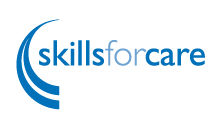 Record of support and progressive assessment for interim/six month review(covering month three to month six of ASYE)To be completed by the ASYE assessorSection 1: AttendeesSection 2: ContextSection 3: Assessment of progressive developmentSection 4: Areas of development for NQSW’s next PDPSection 5: Additional comments from line manager (if applicable)Section 6: Additional comments from ASYE co-ordinator (if applicable)Section 7: NQSW’s progress and probationSection 8: NQSW’s commentsSection 9: Declarations and signaturesDate of reviewNames of attendees:Names of attendees:NQSWASYE assessorLine manager (if applicable)State if line manager is also the assessorASYE co-ordinator (if applicable)Others (if applicable, e.g. HR)ContextSince the ‘first three months foundational review’:Have there been any changes that have impacted on the NQSW’s progress (whether they relate to the NQSW, the organisation or other factors)? Provide information about the NQSW’s support arrangements.To help you complete this section we have provided some guidance below, which should not be included in your final report:Organisational or individual issues:Have there been any issues that have impacted on the delivery of the ASYE programme – if so, please comment?How is the NQSW’s wellbeing continuing to be supported - if there are issues, what is the plan to promote their wellbeing?Assessor and/or line managerHas there been a change of assessor and/or line manager in the last three months. If there has, please record:the date of the change(s)whether there has been an impact on the NQSW’s experience of the support and/or assessment arrangements (including the timing of the submission of evidence for the review).Supervision arrangementsHas supervision taken place according to the frequency outlined by the ASYE framework and by the Standard for Employers for Social Workers. If not, what are the reasons? (Note: supervision should be a minimum of fortnightly up to this six-month interim review)Where the NQSW has not received the required supervision, what were the reasons for this and what is the agreed action plan to improve the situation?Who has delivered the professional/case supervision (e.g. line manager, ASYE assessor, other) – have there been any difficulties in providing this?Who has delivered the critical reflective supervision (e.g. ASYE assessor, line manager, other) – have there been any difficulties in providing this?Workload management and reduced caseloadRecord the number of cases the NQSW currently holds. Give an overview of how the level of complexity and the number of cases has changed since the 0-3 months foundational review and confirm if it is at least 10% less than an experienced social worker’s caseloadState whether you think the NQSW’s current caseload is appropriate for this stage of their development (less cases/more cases or less complexity/more complexity), taking into account their confidence and practice capability. If it’s not, what is the agreed action plan to change it?Professional development/protected timeHas the NQSW taken all the protected time they were due and are you confident that they have used it constructively – please comment?If the NQSW has not been able to take all their protected time, what is the plan to ensure it’s taken and used constructively in the future?Assessment of progressive developmentPlease link your writing to the PQS (KSS) and PCF whenever relevant.Word guide: 1,250Please consider the headings below:  Consistently using supervision appropriately to seek support, exercise initiative and evaluate their own practice:If Yes, you may want to make a brief commentIf No: briefly explain the specific difficulty and what change you want to see Is the NQSW: gaining experience and skills in this particular setting and user group:If Yes, you may want to make a brief commentIf No: briefly explain the specific difficulty and what change you want to see You might choose to use the following additional headings to structure your report, but it is not essential:1) Integrating the perspective of people who draw on care and support, building on their feedback where appropriate2) Consistently reflecting critically about themselves in practice3) Applying critical thinking and critical analysis in their decision-making4) Demonstrating more proficient and progressive practice across the range of tasks and roles they undertake5) Recognising equality, diversity, and inclusion and challenging issues when/where appropriateAreas for development and focus for the NQSW’s next PDP (six to nine months)Additional comments to inform this review from the line managerAdditional comments to inform this review from ASYE co-ordinatorYesNoCommentsIs the NQSW’s progress satisfactory at this stage of their ASYE?If no, have concerns been addressed in the next PDP and/or is there an organisational support plan?Are there any issues that affect the probation of the NQSW? (i.e. conduct, attendance, ability to fulfill role?)If yes, has HR been notified?NQSW’s comments on the interim assessment/six-month reviewNQSW nameI have read this reviewI agree/disagree (delete as appropriate) with the comments and assessment made in this midway review report (add comments in section 8)I have read this reviewI agree/disagree (delete as appropriate) with the comments and assessment made in this midway review report (add comments in section 8)NQSW signatureDateASYE assessor nameI confirm my assessment in this midway reviewI confirm my assessment in this midway reviewASYE assessor signatureDateASYE co-ordinator nameI have read this interim review and endorse itI have read this interim review and endorse itASYE co-ordinator signatureDateLine manager name (if applicable)I have read this interim review and endorse itI have read this interim review and endorse itLine manager signatureDate